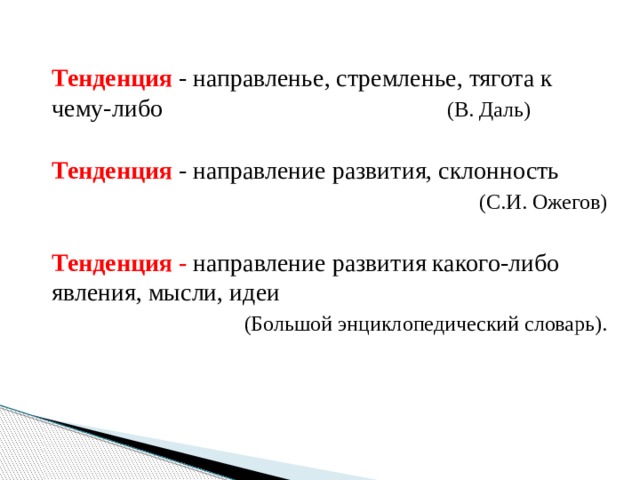 Тенденции воспитанияНаправленность воспитания на развитие субъективности воспитанникаФормирование здорового способа жизни и культуры здоровья воспитанникаПовышение роли воспитания как способа культурного самоопределения подростка в поликультурном обществеПоиск форм «деятельного патриотизма», конструктивных форм патриотического воспитанияПовышение роли системности воспитательного взаимодействияАктивизация деятельности учебных заведений для целенаправленного формирования воспитательного процесса к взаимодействию со средойАктивный поиск форм совместной работы в образовании между государством и церковьюАктивизация использования информационных технологий как воспита-тельного ресурсаИзменение профессионального мышления педагога, формирование педагога с позицией воспитателя Современные подходы к воспитанию.В современной теории воспитанияк определению «воспитания» существует два подхода:Первый - объектныйВторой - субъектныйОбъектный подход к воспитанию:Объектный подход рассматривает ребенка как объект педагогического процесса. В этом случае главной направляющей силой развития и формирования ребенка является внешнее воздействие.Субъектный подход к воспитанию:Субъектный подход ориентирует взгляд на ребенка как на субъект воспитания. «Воспитание- это непрерывное становление к целостности» (Г. С. Батищев). « Воспитание- это способ связи требований и правил жизни с законами Вечности» (Я. А. Коменский). Воспитание- это «путь овладения наЗемле этикой существования» (Н. К. Рерих). Такие взгляды предполагают признание ребенка как главной, высшей ценности в педагогическом процессе, осознание и признания его права на самоопределение, признание приоритетности объект - субъектных отношений в области образования и воспитания.Большое влияние на теорию воспитания оказали идеи гуманистической психологии (А. Маслоу, К. Роджерс и др.), педагогические взгляды и учения педагогов прошлого (Л. Н. Толстой, К. Д. Ушинский, Я. Корчак и др.) призывавшие строить педагогическую деятельность с учетом индивидуальных- психологических, возрастных особенной личности ребенка, помогать развитию и совершенствование его природных задатков. Гуманистические идеи воспитания легли в основу следующих подходов в воспитании:-Культурологический подход-Личностный подход-Личностно- деятельностный подход-Личностно- ориентированный подход-Системно-деятельностный подход-Средовый подход-Субъектно-деятельностный подход-Технологический подход-Философско-антропологический подход-Ценностный подходВоспитательная система образовательного учреждения.Воспитательная система в своей основе имеет конкретную идею. Выбор идеи должен определяться нравственными ценностями, характер который обусловлен национальными особенностями народа. В этом аспекте особенно интересны размышления А. М. Новикова об особенностях российского менталитета. Новиков считает, что главными чертами российского менталитета являются три, каждая из которых проявляется в определенных личностных качествах, присущих русскому народу. Во-первых, одно из таких качеств - необычайно большая доброта. Обратной стороной является терпимость к угнетению. Во-вторых, очень гуманное мировоззрение, которое характеризуется тем, что на первом месте в системе ценностей находится судьба всего человечества, на втором - судьба своей семьи и собственная судьба. Обратной стороной последнего качества является пренебрежение к бытовым условиям жизни. В- третьих, это - высокоразвитое чувство подвижничества: человек весть «растворяется» в деле, которому служит. Эти три качества можно объединить понятием «духовность», которая является первой чертой российского менталитета.Школа как воспитательная система.Л. И. Новикова в аспекте рассмотрения взаимодействия школы и среды, рассматривает школу как воспитательную систему: «Воспитательными системами обладают те школы, как целостности, которые создают условия социальной защищенности, психологической комфортности воспитанника и педагога, обеспечивают возможность их личностного роста и самореализации, этим они решают главную задачу педагогики – управление развитием ребенка». Ею же сформулировано 9 признаков наличия воспитательной системы школы:1- наличие общих представлений о школе как целостном феномене, то есть наличие собственной модели школы, отражающей ее настоящее и проектирующей ее будущее, наличие концепции, принятой педагогами и учениками:2- здоровый образ жизни ее коллектива, включающий (помимо учебы) и труд, и развлечения, и неформальное общение, и творческую деятельность по интересам:3- наличие радостных событий в жизни ребят, ожидаемых и переживаемых ими, порождающих энергию, подъема духа в коллективе:4- наличие зон неупорядоченности, свободного развития отдельных классов, групп детей, как противовес заорганизованности;5- наличие «говорящих стен», отражающих повседневную жизнь ребят;6- включенность среды в школу и школы – в среду;7- разрешение внутренних конфликтов за счет саморегуляции;8- гуманистический характер межличностных отношений, проявляющийся в повседневном общении, внимательности и доброжелательности к новичкам и посторонним для школы людям;9- чувство принадлежности к школе.Н. Л. Селиванова определяет воспитательную систему как комплекс основных блоков воспитания. Ею критерии оценки воспитательной системы подразделены на две группы – «критерии факта» и «критерии качества». Первая группа позволяет ответить на вопрос, есть ли в данной школе воспитательная система или ее нет; вторая - дает представление об уровне развития воспитательной системы.Критерии факта:1- упорядоченная жизнедеятельность школы: соответствие содержание, объема и характера в работе возможностями и условиями школы;2- наличие сложившегося единого коллектива, коллектив живет по выработанным им самим законам, правилам, традициями, привычками;3- синтегрированность воспитательных действий в комплексы, дискретность воспитательного процесса: чередование периодов относительно покоя, повседневной работы с периодами коллективного напряжения, яркими событиями.Критерии качества:1- степень приближенности системы к поставленным целям, реализации педагогической концепции, лежащей в основе воспитательной системы;2- общий психологический климат школы, стиль отношений в нем, самочувствие ребенка, его социальная защищенность, взаимопонимание семьи и школы, эмоциональная насыщенность жизни коллектива;3- уровень воспитанности выпускников, который можно определить несколькими интегрированными качествами личности, наиболее актуальными для данного времени.Структура воспитательной системы.Воспитательная система, имеет состав, т.е. совокупность компонентов, набор компонентов зависит от параметров.Составными частями воспитательной системы являются ее подсистемы:- дидактическая система: учебная деятельность учащихся и методическая деятельность учителей.- система воспитательной работы: взаимосвязь воспитательных мероприятий между собой.- система управлений: необходимый набор функций направленный на поддержание, функционирование и развитие системы.Воспитательная система имеет сложную структуру. В. А. Караковский, Л. И. Новикова, Н. Л. Селиванова выявили следующие компоненты и функции:1- цели, выраженные в исходной концепции2- деятельность, обеспечивающая ее реализацию3- субъект деятельности, организующий и участвующий в ней.4- отношения, интегрирующие субъекты в некую общность5- среда системы, освоенная субъектом6- управление, обеспечивающее интеграцию компонентов в целостную систему ее развития.
Воспитательная система является искусственной системой т.к. создана человеком. Ее целью является развитие личности ученика, а смыслом создания является и существование – возможность реализации педагогической идеи, положенной в основу формирования личности учащегося.Современная воспитательная система направлена на формирование следующих умений:1- умение видеть целостную картину мира2- умение осознавать себя гражданином своей страны и быть ответственным за судьбу Родины3- умения приобщаться к социальным ценностям и адекватного этим ценностям поведения4- умение быть креативной личностью5- умение самореализоватьсяДостижение цели может осуществляться разными путями. Они определяются условиями, в которых создается воспитательная система, а также содержание педагогической идеи, реализуемой через нее.Моделирование воспитательной системы.Модель воспитательной системы образовательного учреждения – это описание той будущей системы, которую намеренны создать педагоги, учащиеся и их учителя.Этапы создания модели воспитательной системы:1- разработка исходной концепции2- создание образа школы, в рамках которой будет строиться система, иначе говоря, прогнозирование3- построение описательной модели как модели будущего состояния воспитательной системы4- воспитательная система оформляется как официальный документОбраз школы важен для учащихся, так как это – модель школы, в которой хотели бы учиться дети. Образ школы создается в большей степени создается на эмоциональномуровне с помощью сочинений, рисунков, обсуждений.Технология конструирования воспитательной системы школы.Моделирование воспитательной системы школы предполагает выполнение следующих этапов:1- Определение целей ее создания (или цели развития, если она создана). Цель является основание для отбора компонентов системы. Формирование и формулирование целей – является сложной и трудоемкой задачей. Неверно сформулированная или неверно сформированная может дезориентировать деятельность воспитательной системы. Кроме того, должны быть созданы дидактические условия и возможности определения целей.Процесс выработки целей воспитания может состоять из следующих этапов:- диагностика состояния воспитательного процесса, анализ исходной ситуации- моделирование целей и задач, результатов- организация коллективного целеполагания, совместной деятельности учителей, учащихся и родителей- уточнение целей и задач, внесение коррективов2- Определение набора компонентов, элементов воспитательной системы, исходя из определенной цели.3- Определение функционала каждого компонента.Определение функции каждого компонента предполагает:-определение роли этого компонента в общей структуре управления (для чего?)- формулирование целей деятельности этого компонента (что будет делать?)- систематизация и обобщение всех целей деятельности компонента- определение направления деятельности (как этот компонент достигнет возлагаемых целей?)4- Выделение главного компонента, т.е. компонент без которого система разрушиться.5- Установление связей системообразующего компонента со всеми другими. На этом этапе определяются направления совместной деятельности компонентов, корректируются ранее разработанные функции.6- Оценка уровня целостности системы.7- Определение условий для ее функционирования.Сущность и специфика управления развитием воспитательной системы.Теоретическую основу управления развитием воспитательной системой определяет синергетика. В. А. Караковский, Л. И. Новикова, Н. Л. Селиванова, считают важным в максимальной степени учитывать естественные свойства складывающейся системы, ее внутренние качества, историю развития. Нужны «малые воздействия», которые дадут «большие результаты». Необходимо учитывать то обстоятельство, что управлять такой системы извне можно лишь отчасти, так как она, будучи неравновесной, обладает своими внутренними степенями свободы, недостижимыми для воздействия извне. Учитывая все это, важно в каждом конкретном случае управлять эволюцией системы сбалансированного, гармонично сочетать внешние и внутренние воздействия, не только сохраняя уже имеющиеся степени свободы системы, но и создавая новые.Управляемость системы и ее способность к самоорганизации взаимосвязаны, но не очень жестко, что дает возможность при управлении сочетать естественное и искусственное.Эффективность такого подхода во многом зависит от информационного обеспечения процесса управления: важно знать, на что направленно на поддержание ее устойчивости в условиях неравномерного развития. Достигаемая при этом устойчивость не означает строгой упорядоченности. Воспитательная система должна включать зоны упорядоченности и хаоса.Необходимость зон порядка и хаоса объясняет Л. И. Новикова.Противоречие между хаосом и упорядоченностью проявляются и разрешаются в воспитательной системе иначе, чем в других социальных сферах. Воспитательная система развивается быстрее и никогда не достигает особенно высоких степеней целостности. И это естественно, так как в любом образовательном учреждении быстро происходит смена поколений детей, постоянно приносит что-то новое.В соответствии с таким представлением управление должно осуществляться, во-первых, системой как целым; во-вторых, каждым ее компонентом в отдельности с учетом его своеобразия и с оглядкой на систему как целостность, его включающую; в-третьих, взаимодействие компонентов, обеспечивающих личностное развитие учащихся.Управление развитием воспитательной системой может осуществляться двумя путями:1- революционный2- эволюционныйРеволюционный путь был назван А. С. Макаренко «методом взрыва», как правило, возникающий в чрезвычайных ситуациях.При эволюционном пути хорошо представленная объективная информация о состоянии и функционирование системы, стремлении педагогов и ученического актива к постоянному творческому поиску делают процесс обновления планомерным, управляемым.Управление не сводится к регулированию процессов становления и развития системы, так как это не главная цель. Самоцель – личность развивающего человека, включенного в систему. Это значит, что надо управлять процессом взаимодействия и развития личности.Данный аспект управления требует поиска путей оптимального включения каждого учащегося в процессе целеполагания, совместности творческой деятельности, совершенствования межличностных и групповых отношений, создания ситуаций, побуждающих и учащихся и педагогов к рефлексии, самопознанию, реализации.Таким образом, управление воспитательной системой можно рассматривать как трехаспектный процесс:-Управление созданием целостной системы;- Укрепление ее целостности;- Корректирующее управление с включением каждого ребенка и взрослого в систему коллективных дел и отношений.